Уважаемый Жумарт Жакслыкович!Направляю для размещения на сайте, в социальных сетях района информацию на тему:«Прокуратура Ленского района разъясняет порядок дистанционной регистрации граждан в качестве безработных»Постановлением Правительства РФ от 30.07.2021 N 1278 "О внесении изменения в пункт 3 постановления Правительства Российской Федерации от 8 апреля 2020 г. N 460" продлевается временный порядок дистанционной регистрации граждан в качестве безработных по 31 декабря 2021 года.Временный порядок предполагает электронную регистрацию безработных с помощью портала "Работа в России", а также оформление пособий по безработице через личный кабинет на портале госуслуг. Гражданам не нужно предоставлять копии трудовой книжки, приказ об увольнении, справки о среднемесячном заработке от предыдущего работодателя. Все необходимые сведения центры занятости получают из государственных информационных систем. Также в режиме онлайн граждане могут проходить перерегистрацию в качестве безработных и получать направления на новую работу.Решение о назначении пособия по безработице принимается одновременно с решением о признании гражданина безработным. Граждане в электронной форме с использованием информационно-аналитической системы либо единого портала уведомляются о размере и сроках выплаты пособия по безработице.Прокурор района							                    Ш.Х.  НургалеевА.В. Сулукова, тел. (411-37) 42-204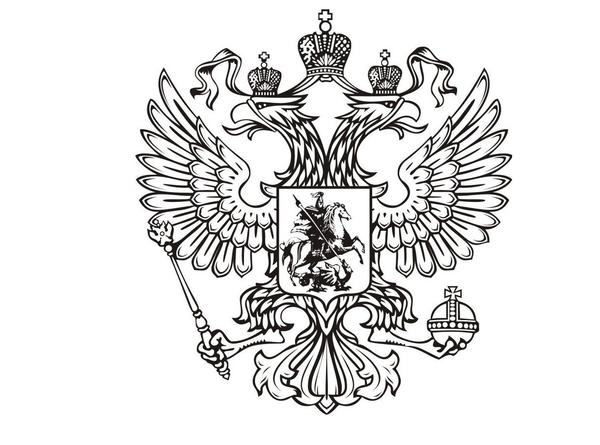 ПРОКУРАТУРАРОССИЙСКОЙ ФЕДЕРАЦИИПрокуратура Республики Саха (Якутия)Саха Өрөспүүбүлүкэтин прокуратуратаПрокуратура Ленского районаЛенскэй улууhун прокуратуратаул. Ленина, д. 68, г. Ленск,Ленский район, Республика Саха (Якутия), 678140,тел./факс (411-37)4-22-02, e-mail prok@lensk.sakha.ru                                             №            Главе МО «Ленский район»
Абильманову Ж.Ж.